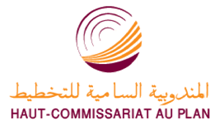 Appréciations des chefs d’entreprises pour le 4ème trimestre 2015Secteur de l’IndustrieAu 4ème trimestre 2015, la production industrielle manufacturière aurait connu, selon 44% des patrons une hausse et, selon 24%, plutôt, une baisse. Cette hausse aurait, au total, été le résultat d’une augmentation de la production principalement dans les branches des «Industries alimentaires», et de l’«Industrie automobile».D’un autre côté, les carnets de commandes du secteur manufacturier ont été jugés d’un niveau normal par plus des deux tiers (68%) des chefs d’entreprises et peu garnis par 23%.Quant à l’emploi, il aurait connu, selon la moitié des patrons, un accroissement d’effectif et, selon 21%, plutôt, une réduction. Dans ce contexte, le taux d’utilisation de la capacité productive (TUC) se serait établi à 75% au 4ème trimestre 2015. S’agissant du secteur des mines, la production aurait affiché, selon la majorité des chefs d’entreprises une baisse expliquée principalement par une réduction de la production de la branche des  « Autres industries extractives »  dominée par les activités des phosphates.La situation des carnets de commandes a été, par ailleurs, jugée d’un niveau normal par la plupart des chefs d’entreprises de ce secteur. L’emploi, de son côté, aurait connu une stabilité selon la quasi-totalité des patrons. Pour ce qui est du TUC, il se serait établi, dans  ce secteur, à 86%, au 4ème trimestre 2015.Quant au secteur de l’industrie énergétique, la production aurait connu, selon la majorité des chefs d’entreprises,  une forte baisse due, principalement,  à une diminution de la « Production et distribution d’électricité, de gaz, de vapeur et d’air conditionné». En ce qui concerne le secteur de l’industrie environnementale, la production aurait connu, en revanche et selon la majorité des chefs d’entreprises, une augmentation imputable à un accroissement d’activité dans la branche du «Captage, traitement et distribution d’eau». Les carnets de commandes ont été jugés d’un niveau normal par la quasi-totalité des chefs d’entreprises des deux secteurs énergétique et environnementale. Quant à l’emploi, il aurait connu une baisse d’après la majorité des patrons du secteur énergétique et une stagnation selon la quasi-totalité des entrepreneurs du secteur environnemental. Dans ces conditions, le TUC se serait établi à 87% au quatrième trimestre 2015 pour le secteur énergétique et à 83% pour l’industrie environnementale.Il convient de noter, enfin, que la plupart des entreprises relevant des secteurs de l’industrie manufacturière, extractive, énergétique et environnementale auraient réalisé des dépenses d’investissement en 2015 consacrées, principalement, au remplacement d’une partie des équipements et à l’extension de l’activité.Secteur de la ConstructionL’activité du secteur de la construction aurait connu,  au 4ème trimestre 2015, une hausse selon 35% des patrons interviewés, une stabilité selon 46% et selon 19% une baisse. Cette tendance à la hausse aurait été principalement le résultat d’un accroissement d’activité à la fois dans l’ «Installation électrique» et dans la «Construction de routes et autoroutes», alors que  dans la «Construction de réseaux pour fluides» et « Autres travaux d'installation», l’activité aurait connu, plutôt, une baisse.La situation des carnets de commande a été jugée d’un niveau normal par 40% des patrons du secteur et peu garnie par 39%. Quant à l’emploi, une stabilité aurait été exprimée selon 57% des patrons. Dans ce contexte, le taux d’utilisation de la capacité productive (TUC) se serait établi à 66% au 4ème trimestre 2015. Notons, enfin, que plus des trois quarts des chefs d’entreprises (77%) auraient réalisé des dépenses d’investissement en 2015 destinées, principalement, au remplacement d’une partie du matériel.Secteur des Services marchands non financiersAu 4ème trimestre 2015, l’activité globale du secteur des services marchands non financiers aurait connu, selon 50% des patrons, une diminution et, selon 33%, plutôt, une augmentation. Cette baisse aurait résulté principalement du recul d'activités dans les « Télécommunications » et l'« Hébergement »,  alors que la hausse serait due à l’amélioration d’activité constatée principalement dans le « Transport aérien ».  Par ailleurs, les carnets de commande du secteur ont été jugés d’un niveau normal par 65% des patrons et inférieur à la normale par 18%. Concernant l’emploi, il aurait connu une stabilité, selon les trois quarts des chefs d’entreprises.  Dans ce contexte, le taux d’utilisation de la capacité des prestations (TUC) aurait marquée une hausse de 2 points, en passant de 81% au 3ème trimestre 2015 à  83% au 4ème trimestre 2015. Il convient de noter, enfin, que la majorité des entreprises du secteur des services marchands non financiers auraient réalisé en 2015 des investissements touchant, particulièrement, le remplacement d’une partie du matériel et l’extension d’activité. Secteur du Commerce de grosLes ventes sur le marché local, dans le secteur du Commerce de gros auraient connu, au 4ème trimestre 2015, une  baisse selon 39% des patrons et une hausse selon 28%. Cette tendance à la baisse aurait été attribuable principalement à une diminution des ventes dans le «Commerce de gros d'équipements de l'information et de la communication» et dans les   «Autres commerce de gros spécialisés» Quant à l’emploi, il aurait connu, selon 80% des chefs d’entreprises, une stabilité et selon 10%, une hausse. Par ailleurs, les grossistes estiment que, compte tenu de la saison, leurs stocks se seraient situés à un niveau normal selon 50% d’entre eux, alors que seuls 11% jugent leur niveau supérieur à la normale. La tendance observée des prix de ventes dans le secteur révèle, selon 68% des chefs d’entreprises, une stabilité, qui aurait été principalement enregistrée au niveau du «Commerce de gros d'autres équipements industriels» et des  «Autres commerces de gros spécialisés»; alors qu'une baisse aurait été enregistrée dans le « Commerce de gros de biens domestiques ».  Anticipations des chefs d’entreprises pour le 1er trimestre 2016Secteur de l’IndustrieLa production industrielle manufacturière anticipée pour le 1er trimestre 2016 devrait connaître, selon 44% des chefs d’entreprises, une hausse et, selon 37%, une stabilité. Cette légère embellie concernerait, principalement, les activités de l’« Industrie chimique» et celles des « Industries alimentaires». Quant à l’emploi, 44% des chefs d’entreprises prévoient une stabilité des effectifs et 34% une augmentation pour le 1er trimestre 2016.Dans le secteur de l’industrie extractive, les anticipations pour le 1er trimestre 2016 affichent, selon la majorité des patrons, une augmentation de la production, imputable à une hausse de la production dans les « Autres industries extractives». Au niveau des effectifs employés, presque la majorité des patrons anticipent une stabilité.S’agissant de l’industrie énergétique, et selon 73% des chefs d’entreprises, la production connaîtrait une diminution, due à une baisse de la « Production et distribution d’électricité, de gaz, de vapeur et d’air conditionné». Pour l’industrie environnementale, 92% des industriels prévoient une stabilité de la production, notamment, dans les activités du «Captage, traitement et distribution d’eau».Quant à l’emploi, 81% des patrons prévoient une baisse des effectifs dans le secteur énergétique, alors que presque la totalité de ceux du secteur de l’industrie environnementale anticipent, plutôt, une stabilité de ces effectifs.Secteur de la ConstructionLes anticipations avancées pour le premier trimestre 2016, font ressortir, globalement, une quasi-stabilité de l’activité. Cette stabilité, pronostiquée par les chefs d’entreprises, résulterait de l’effet conjugué de la hausse d’activité prévue au niveau des activités de « Construction de Bâtiments » et de la baisse des activités du «Génie Civil», et serait accompagnée par une quasi-stabilité des effectifs employés et ce, selon 57% des chefs d’entreprises.Secteur des Services marchands non financiersPour les pronostics du 1er trimestre 2016, la moitié des entreprises opérant dans le secteur des services marchands non financiers s’attendent à une stagnation de l’activité globale. Quant à l’emploi, la majorité des chefs d’entreprises prévoient une stabilité de leurs effectifs pour le 1er trimestre 2016. Secteur du Commerce de grosLes anticipations des grossistes pour le 1er trimestre 2016 révèlent, selon 55% d'entre- eux, une hausse du volume global des ventes et, selon 14%, plutôt, une baisse. Cette amélioration concernerait, principalement, les activités des « Autres commerces de gros spécialisés», du « Commerce de gros d'autres équipements industriels» et du « Commerce de gros de biens domestiques».Quant à l’emploi, 57% des chefs d’entreprises prévoient une stagnation des effectifs et 31% une hausse.Les commandes à passer pour le 1er trimestre 2016 seraient d’un niveau normal selon 71% des chefs d’entreprises et inférieur à la normale selon 18% d’entre eux. Pour sa part, la tendance prévue des prix de ventes dans le secteur, s’orienterait vers la stabilité selon 72% des grossistes et une baisse d’après 21% d’entre eux.